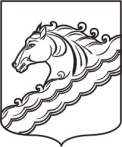 АДМИНИСТРАЦИЯ РЯЗАНСКОГО СЕЛЬСКОГО ПОСЕЛЕНИЯБЕЛОРЕЧЕНСКОГО РАЙОНАПОСТАНОВЛЕНИЕот  10.01.2024 г.                                                                                                                     № 1станица РязанскаяО внесении  изменений в постановление  администрации Рязанского сельского поселения от 08 апреля 2020 года №15 «Об утверждении Положения о выдаче разрешения на выполнение авиационных работ, парашютных прыжков, демонстрационных полетов воздушных судов, полетов беспилотных воздушных судов (за исключением полетов беспилотных воздушных судов с максимальной взлетной массой менее 0,25 кг), подъемов привязных аэростатов над территориями населенных пунктов Рязанского сельского поселения Белореченского района, посадки (взлета) на расположенные в границах населенных пунктов Рязанского сельского поселения Белореченского района площадки, сведения о которых не опубликованы в документах аэронавигационной информации»В связи с кадровыми изменениями в администрации Рязанского сельского поселения Белореченского района, руководствуясь статьей 32 Устава Рязанского сельского поселения Белореченского района п о с т а н о в л я ю:  1. Внести изменения в пункт 2 «Состав комиссии» приложения №2 к постановлению администрации Рязанского сельского поселения Белореченского района от 08 апреля 2020 года № 15, изложив в следующей редакции:«2. Состав комиссии:2. Общему отделу администрации Рязанского сельского поселения Белореченского района (Е.В.Шиманчук) обнародовать настоящее постановление в установленном порядке.3. Контроль за выполнением постановления возложить на заместителя главы Рязанского сельского поселения Белореченского района Ю.В.Жгулеву.4. Постановление вступает в силу со дня его обнародования.Глава Рязанского сельского поселенияБелореченского района                                                                   А.П.БригидинБригидинАлександр Павловичглава Рязанского сельского поселения Белореченского района, председатель комиссии;глава Рязанского сельского поселения Белореченского района, председатель комиссии;ЖгулеваЮлия Владимировназаместитель главы Рязанского сельского поселения Белореченского района, заместитель председателя комиссии,заместитель главы Рязанского сельского поселения Белореченского района, заместитель председателя комиссии,ШиманчукЕлена Владимировнаведущий специалист общего отдела администрации Рязанского сельского поселения Белореченского района, секретарь комиссии;ведущий специалист общего отдела администрации Рязанского сельского поселения Белореченского района, секретарь комиссии;Члены комиссии:Члены комиссии:Члены комиссии:Куриленко Эльвина Гаязовнаведущий специалист общего отдела администрации Рязанского сельского поселения Белореченского района;ведущий специалист общего отдела администрации Рязанского сельского поселения Белореченского района;Кликунова Инна Федоровнаведущий специалист финансового отдела администрации Рязанского сельского поселения Белореченского района.»